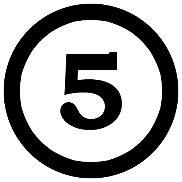 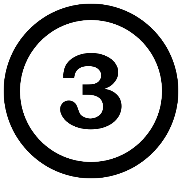 Le monstre aux limites de l’humainRécits d’aventureRécits de créationRuses, mensonges et masques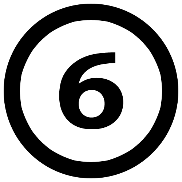 Belles Lettres => recueil Monstres et merveilles (collection Signets)Pocket Jeunesse Classiques => L’Iliade et l’Odyssée, L’EnéideLe renard de Morlange, Alain Surget (Nathan poche)La Vouivre, Marcel Aymé.Le loup-garou : extraits d’Ovide (Métamorphoses)  et Pétrone (Satiricon)Petites chimères et monstres biscornus, Thierry Lefèvre (Actes Sud Junior) => poésieAriane et le minotaure, Marie-Odile Hartmann, NathanLe lai du Bisclavret, Marie de France Le château ambulant, Miyazaki Edward aux mains d’argent, Tim BurtonEugène Sue, Kernok le pirateDelos W. Lovelace, King Kong (éd. Librio)Saint Exupéry, Le Petit Prince.L’enfant-Océan, Jean-Claude MourlevatLes trois mousquetaires, Alexandre Dumas, ldp jeunesseMichael Mopurgo, Le royaume de Kensuke (éd.Folio Junior) Princess bride, Rob ReinerPocket Jeunesse Classiques => Les MétamorphosesR. Kipling, Histoires comme ça (trad. De Jean Esch)18 contes de la naissance du monde (Flammarion jeunesse)Classiques Hatier, Les textes fondateurs en 6èmeLa prophétie des grenouillesHatier Classiques & Cie => Contes d’ici et d’ailleursFables, La Fontaine.Le médecin malgré lui, Molière Fantastic Mister Fox, Wes AndersonLe voyage et l’aventureAvec autruiImaginer des univers nouveauxHéros et héroïsmes+ L’homme, maître de la nature ?J. Swift, Les Voyages de GulliverJ. Conrad, Jeunesse (éd. Folio 2€)Pascale Maret, Sur l’Orénoque (éd Thierry Magnier)Lettres de Calamity Jane à sa fille (éd. Rivages Poche)Eric-Emmanuel Schmitt, Oscar et la dame Rose (éd. Classiques et contemporains, Magnard)Sempé, Goscinny, Le Petit NicolasL’avare, MolièreLes fourberies de Scapin, Molière Mary et Max, Adam EliotH. P. Lovecraft, Les Autres Dieux (éd. Folio 2€)Tolkien, Bilbo le HobbitJ. P. Jaworski, Janua Vera (éd. Folio) + Comment Blandin fut perdu (éd. Folio 2€)Rabelais (morceaux choisis)Perceval le Galois, Chrétien de TroyesJean Joubert, Les enfants de Noé (éd, L’école des loisirs)Dire l’amourIndividus et sociétéLa fiction pour interroger le réelInformer, s’informer, déformer ?+ La ville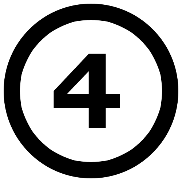 Apollinaire, Mon cher petit Lou (éd. Folio 2€) + poèmesBelles Lettres => recueil Séduire comme un dieu (collection Signets)Leurs yeux se rencontrèrent => les premières rencontres dans la littérature. (Folio)Lettres de Simone de Beauvoir à Nelson Algren Jane Eyre, Cary FukunagaMarivauxBeaumarchaisStephen King, La Cadillac de Dolan (éd. Magnard)Maupassant => mettre en regard « Une vendetta » & « La main d’écorché »Jules Verne, Les Indes Noires (éd. Librio)Emile Zola, La mort d’Olivier Bécaille (éd. Librio) La parure, Claude ChabrolR. Kapuścińki, Autoportrait d’un reporter (éd. GF Etonnants Classiques)D. Daeninckx, Zapping (éd. Folio) [version réduite : Leurres de vérité, éd. Folio 2]Londres chez Conan Doyle : Le signe des quatre (éd. Librio)La ville en poésie, Folio Junior..Se raconter, se représenterDénoncer les travers de la sociétéVisions poétiques du mondeIndividu et pouvoir+ Progrès et rêves scientifiquesMalala Yousafzai, Moi MalalaRécit de vie d’adolescents en prise avec l’actualitéTruman Capote, L’invité d’un jour (éd.Folio Junior)Azouz Begag, Le gone du Chaâba (Points seuil)Amélie Nothomb, Métaphysique des tubes.C’est toujours mieux là-bas, Baffert (ED. De la Martinière)  Persépolis, Marjane SatrapiAristophaneP. Watzlawick, Faites vous-même votre malheur (éd. Point Seuil)Franquin, Idées noires, (BD, Magnard)Matin Brun, PavloffStupeurs et tremblements, Nothomb Stupeurs et tremblements, film de Corneau Logorama 
(court-métrage, la surconsommation) Mon oncle, de TatiThe Truman Show, Peter WeirNRF => Poèmes à direL’écume des jours, VianLe Parti Pris des Choses, PongeS. Milgram, Expérience sur l’obéissance (éd. Zones) [Mettre en lien avec le doc TV « Le jeu de la mort »]Jean Molla, Sobibor (éd. Folio / éd. Classico-collège)Annette Muller, La petite fille du Vel d’Hiv (éd. Le livre de poche jeunesse)Todd Strasser, La vague (éd Pocket)Michel Quint, Effroyables jardins, (éd. Folio)Anouilh, Antigone (du dilemme personnel et politique)Jules Verne, Sans dessus dessous (éd. Magnard)Alain Damasio, Aucun souvenir assez solide (éd. Folio) [version réduite : So phare away, éd. Folio 2€]Philip K.Dick, Petit déjeuner au crépuscule, (éd Folio, 2€) Time out, Andrew Niccol Bienvenue à Gattaca, Andrew Niccol